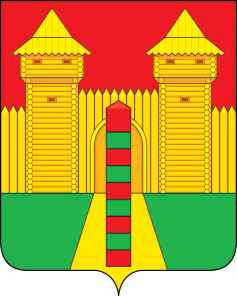 АДМИНИСТРАЦИЯ  МУНИЦИПАЛЬНОГО  ОБРАЗОВАНИЯ «ШУМЯЧСКИЙ   РАЙОН» СМОЛЕНСКОЙ  ОБЛАСТИПОСТАНОВЛЕНИЕот 11.12.2023г. № 573______          п. ШумячиВ связи с кадровыми изменениями, протоколом №3 заседания областной комиссии по обеспечению безопасности дорожного движения от 01.11.2023г., письмом МО МВД России «Рославльский» от 13.11.2023г. №26300 Администрация муниципального образования «Шумячский район» Смоленской областиП О С Т А Н О В Л Я Е Т:1. Пункт 2  постановления Администрации муниципального образования «Шумячский район» Смоленской области от 27.10.2011г. №440 «О комиссии по обеспечению безопасности дорожного движения Шумячского района» (в редакции постановлений Администрации муниципального образования  «Шумячский район» Смоленской области от 06.04.2012 г. №170, 27.06.2013 г. №299, 24.07.2013 г. №332, 20.01.2014 г. №17, 28.02.2014 г. № 84, 16.12.2014 г.       № 620, 26.08.2015 г. №510, 11.11.2015 г. №697, 26.12.2016 г. №831, 22.08.2017г. №550, 14.02.2018г. №60, 26.06.2018г. №326, 05.06.2019г. №268, 14.10.2020г. №304, 14.12.2020г. №627, 14.02.2022г. №55, 09.06.2022г. №289, 17.08.2022 г. №386) изложить в следующей редакции:«2. Утвердить комиссию по обеспечению безопасности дорожного движения Шумячского района в составе:2. Контроль за исполнением настоящего постановления оставляю за собой. Глава муниципального образования «Шумячский район» Смоленской области                                        А.Н. ВасильевО внесении изменений в постановление Администрации муниципального образования  «Шумячский район» Смоленской области от 27.10.2011г. №440Васильев Александр Николаевич-Глава муниципального образования «Шумячский район» Смоленской области, председатель комиссии;Каменев Дмитрий Анатольевич-заместитель Главы муниципального образования «Шумячский район» Смоленской области, заместитель председателя комиссии;ПетраченковАлексей Александрович-начальник отделения Госавтоинспекции  МО МВД России «Рославльский», секретарь комиссии (по согласованию);                                                   Члены комиссии                                                   Члены комиссии                                                   Члены комиссииБелоцкийВалерий Анатольевич                                 -старший государственный инспектор Межрегионального территориального управления Федеральной службы по надзору в сфере транспорта по Центральному федеральному округу                    (по согласованию); Гавриков Николай Николаевич-начальник 51 пожарно-спасательной части ОФПС ГПС ГУ МЧС России по Смоленской области» (по согласованию);Ковалев Сергей Олегович -ведущий специалист Администрации муниципального образования «Шумячский район» Смоленской области;КулешоваИрина Григорьевна-начальник Отдела по образованию Администрации муниципального образования «Шумячский район» Смоленской области;Савченков Алексей Михайлович-главный специалист – главный государственный инженер-инспектор Хиславичского и Шумячского районов                 (по согласованию);Стародворова Наталья Анатольевна-начальник Отдела по строительству, капитальному ремонту и жилищно-коммунальному хозяйству Администрации муниципального образования «Шумячский район» Смоленской области.